Государственное профессиональное образовательное учреждение Ярославской области Мышкинский политехнический колледж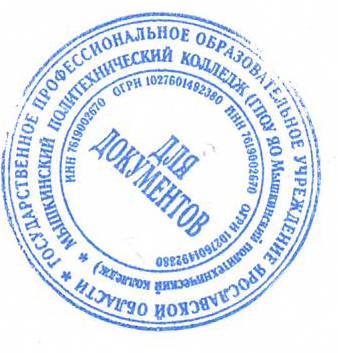 УТВЕРЖДАЮДиректор ___Кошелева Т.А.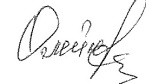 «30» августа 2022г.РАБОЧАЯ ПРОГРАММА УЧЕБНОГО ПРЕДМЕТА«ФИЗИЧЕСКАЯ КУЛЬТУРА»Общеобразовательная подготовкаПрограмму составил(а):Голосова З.А.(Ф.И.О. преподавателя)г. Мышкин2022 г.ПОЯСНИТЕЛЬНАЯ ЗАПИСКА 1. Рабочая программа по учебному предмету «Физическая культура» составлена на основе следующих нормативных документов:ФГОС основного общего образования, утвержденного приказом Министерства образования и науки Российской Федерации от 17 декабря 2010г. № 1897 (с изменениями и дополнениями от 29 декабря 2014г., 31 декабря 2015г.);приказ Министерства образования и науки Российской Федерации № 734 от 17 июля 2015г. «О внесении изменений в Порядок организации и осуществления образовательной деятельности по основным общеобразовательным программам – образовательным программам начального, общего, основного общего и среднего общего образования, утвержденный приказом Министерства образования и науки Российской Федерации от 30 августа 2013г. № 1015» (с изменениями, внесенными приказами Министерства образования и науки Российской Федерации от 13 декабря 2013г. №1342 и от 28 мая 2014г. №598);письмо Министерства образования и науки Российской Федерации № 08-1786 от 28 октября 2015г. «О рабочих программах учебных предметов».Примерная основная образовательной программы основного общего образования, одобренной решением федерального учебно-методического объединения по общему образованию (протокол от 8 апреля 2015г. № 1/15);основная образовательная программа основного общего образования образовательного учреждения;локальный акт «О рабочих программах учебных предметов основного общего образования» образовательного учреждения.2. Реализация рабочей программы учебного предмета осуществляется по учебнику Лях В.И. Физическая культура. 8-9 кл. Издательство «Просвещение» М.3. Предмет физическая культура относится к области «Физическая культура и основы безопасности жизнедеятельности» и на его изучение в 9 классах отводится 102 часа. ПЛАНИРУЕМЫЕ РЕЗУЛЬТАТЫ ОСВОЕНИЯ УЧЕБНОГО ПРЕДМЕТАЛичностные результаты освоения основной образовательной программы по физическая культура отражают:1) воспитание российской гражданской идентичности: патриотизма, уважения к Отечеству, прошлое и настоящее многонационального народа России; осознание своей этнической принадлежности, знание истории, языка, культуры своего народа, своего края, основ культурного наследия народов России и человечества; усвоение гуманистических, демократических и традиционных ценностей многонационального российского общества; воспитание чувства ответственности и долга перед Родиной;2) формирование ответственного отношения к учению, готовности и способности обучающихся к саморазвитию и самообразованию на основе мотивации к обучению и познанию, осознанному выбору и построению дальнейшей индивидуальной траектории образования на базе ориентировки в мире профессий и профессиональных предпочтений, с учетом устойчивых познавательных интересов, а также на основе формирования уважительного отношения к труду, развития опыта участия в социально значимом труде;3) формирование целостного мировоззрения, соответствующего современному уровню развития науки и общественной практики, учитывающего социальное, культурное, языковое, духовное многообразие современного мира;4) формирование осознанного, уважительного и доброжелательного отношения к другому человеку, его мнению, мировоззрению, культуре, языку, вере, гражданской позиции, к истории, культуре, религии, традициям, языкам, ценностям народов России и народов мира; готовности и способности вести диалог с другими людьми и достигать в нем взаимопонимания;5) освоение социальных норм, правил поведения, ролей и форм социальной жизни в группах и сообществах, включая взрослые и социальные сообщества; участие в школьном самоуправлении и общественной жизни в пределах возрастных компетенций с учетом региональных, этнокультурных, социальных и экономических особенностей;6) развитие морального сознания и компетентности в решении моральных проблем на основе личностного выбора, формирование нравственных чувств и нравственного поведения, осознанного и ответственного отношения к собственным поступкам;7) формирование коммуникативной компетентности в общении и сотрудничестве со сверстниками, детьми старшего и младшего возраста, взрослыми в процессе образовательной, общественно полезной, учебно-исследовательской, творческой и других видов деятельности;8) формирование ценности здорового и безопасного образа жизни; усвоение правил индивидуального и коллективного безопасного поведения в чрезвычайных ситуациях, угрожающих жизни и здоровью людей, правил поведения на транспорте и на дорогах;9) формирование основ экологической культуры, соответствующей современному уровню экологического мышления, развитие опыта экологически ориентированной рефлексивно-оценочной и практической деятельности в жизненных ситуациях;10) осознание значения семьи в жизни человека и общества, принятие ценности семейной жизни, уважительное и заботливое отношение к членам своей семьи;11) развитие эстетического сознания через освоение художественного наследия народов России и мира, творческой деятельности эстетического характера.Метапредметные результаты освоения основной образовательной программы по физической культуре отражают:1) умение самостоятельно определять цели своего обучения, ставить и формулировать для себя новые задачи в учебе и познавательной деятельности, развивать мотивы и интересы своей познавательной деятельности;2) умение самостоятельно планировать пути достижения целей, в том числе альтернативные, осознанно выбирать наиболее эффективные способы решения учебных и познавательных задач;3) умение соотносить свои действия с планируемыми результатами, осуществлять контроль своей деятельности в процессе достижения результата, определять способы действий в рамках предложенных условий и требований, корректировать свои действия в соответствии с изменяющейся ситуацией;4) умение оценивать правильность выполнения учебной задачи, собственные возможности ее решения;5) владение основами самоконтроля, самооценки, принятия решений и осуществления осознанного выбора в учебной и познавательной деятельности;6) умение определять понятия, создавать обобщения, устанавливать аналогии, классифицировать, самостоятельно выбирать основания и критерии для классификации, устанавливать причинно-следственные связи, строить логическое рассуждение, умозаключение (индуктивное, дедуктивное и по аналогии) и делать выводы;7) умение создавать, применять и преобразовывать знаки и символы, модели и схемы для решения учебных и познавательных задач;8) смысловое чтение;9) умение организовывать учебное сотрудничество и совместную деятельность с учителем и сверстниками; работать индивидуально и в группе: находить общее решение и разрешать конфликты на основе согласования позиций и учета интересов; формулировать, аргументировать и отстаивать свое мнение;10) умение осознанно использовать речевые средства в соответствии с задачей коммуникации для выражения своих чувств, мыслей и потребностей; планирования и регуляции своей деятельности; владение устной и письменной речью, монологической контекстной речью;11) формирование и развитие компетентности в области использования информационно-коммуникационных технологий (далее ИКТ – компетенции); развитие мотивации к овладению культурой активного пользования словарями и другими поисковыми системами;12) формирование и развитие экологического мышления, умение применять его в познавательной, коммуникативной, социальной практике и профессиональной ориентации.Предметные результаты освоения учебного предмета.Обучающийся научится:рассматривать физическую культуру как явление культуры, выделять исторические этапы ее развития, характеризовать основные направления и формы ее организации в современном обществе; характеризовать содержательные основы здорового образа жизни, раскрывать его взаимосвязь со здоровьем, гармоничным физическим развитием и физической подготовленностью, формированием качеств личности и профилактикой вредных привычек;раскрывать базовые понятия и термины физической культуры, применять их в процессе совместных занятий физическими упражнениями со своими сверстниками, излагать с их помощью особенности техники двигательных действий и физических упражнений, развития физических качеств;разрабатывать содержание самостоятельных занятий с физическими упражнениями, определять их направленность и формулировать задачи, рационально планировать режим дня и учебной недели;руководствоваться правилами профилактики травматизма и подготовки мест занятий, правильного выбора обуви и формы одежды в зависимости от времени года и погодных условий;руководствоваться правилами оказания первой помощи при травмах и ушибах во время самостоятельных занятий физическими упражнениями; использовать занятия физической культурой, спортивные игры и спортивные соревнования для организации индивидуального отдыха и досуга, укрепления собственного здоровья, повышения уровня физических кондиций;составлять комплексы физических упражнений оздоровительной, тренирующей и корригирующей направленности, подбирать индивидуальную нагрузку с учетом функциональных особенностей и возможностей собственного организма;классифицировать физические упражнения по их функциональной направленности, планировать их последовательность и дозировку в процессе самостоятельных занятий по укреплению здоровья и развитию физических качеств;самостоятельно проводить занятия по обучению двигательным действиям, анализировать особенности их выполнения, выявлять ошибки и своевременно устранять их;тестировать показатели физического развития и основных физических качеств, сравнивать их с возрастными стандартами, контролировать особенности их динамики в процессе самостоятельных занятий физической подготовкой;выполнять комплексы упражнений по профилактике утомления и перенапряжения организма, повышению его работоспособности в процессе трудовой и учебной деятельности;выполнять общеразвивающие упражнения, целенаправленно воздействующие на развитие основных физических качеств (силы, быстроты, выносливости, гибкости и координации движений);выполнять акробатические комбинации из числа хорошо освоенных упражнений;выполнять гимнастические комбинации на спортивных снарядах из числа хорошо освоенных упражнений;выполнять легкоатлетические упражнения в беге и в прыжках (в длину и высоту);выполнять спуски и торможения на лыжах с пологого склона;выполнять основные технические действия и приемы игры в футбол, волейбол, баскетбол в условиях учебной и игровой деятельности;выполнять передвижения на лыжах различными способами, демонстрировать технику последовательного чередования их в процессе прохождения тренировочных дистанций;выполнять тестовые упражнения для оценки уровня индивидуального развития основных физических качеств.Обучающийся получит возможность научиться:характеризовать цель возрождения Олимпийских игр и роль Пьера де Кубертена в становлении современного олимпийского движения, объяснять смысл символики и ритуалов Олимпийских игр;характеризовать исторические вехи развития отечественного спортивного движения, великих спортсменов, принесших славу российскому спорту;определять признаки положительного влияния занятий физической подготовкой на укрепление здоровья, устанавливать связь между развитием физических качеств и основных систем организма;вести дневник по физкультурной деятельности, включать в него оформление планов проведения самостоятельных занятий с физическими упражнениями разной функциональной направленности, данные контроля динамики индивидуального физического развития и физической подготовленности;проводить занятия физической культурой с использованием оздоровительной ходьбы и бега, лыжных прогулок и туристических походов, обеспечивать их оздоровительную направленность;проводить восстановительные мероприятия с использованием банных процедур и сеансов оздоровительного массажа;выполнять комплексы упражнений лечебной физической культуры с учетом имеющихся индивидуальных отклонений в показателях здоровья;преодолевать естественные и искусственные препятствия с помощью разнообразных способов лазания, прыжков и бега;осуществлять судейство по одному из осваиваемых видов спорта;выполнять тестовые нормативы Всероссийского физкультурно-спортивного комплекса "Готов к труду и обороне";выполнять технико-тактические действия национальных видов спорта;проплывать учебную дистанцию вольным стилем.СОДЕРЖАНИЕ УЧЕБНОГО ПРЕДМЕТАФизическая культура как область знанийИстория и современное развитие физической культуры. Олимпийские игры древности. Возрождение Олимпийских игр и олимпийского движения. Олимпийское движение в России. Современные Олимпийские игры. Физическая культура в современном обществе. Организация и проведение пеших туристических походов. Требования техники безопасности и бережного отношения к природе. Современное представление о физической культуре (основные понятия)Физическое развитие человека. Физическая подготовка, ее связь с укреплением здоровья, развитием физических качеств. Организация и планирование самостоятельных занятий по развитию физических качеств. Техника движений и ее основные показатели. Спорт и спортивная подготовка. Всероссийский физкультурно-спортивный комплекс «Готов к труду и обороне».Физическая культура человекаЗдоровье и здоровый образ жизни. Коррекция осанки и телосложения. Контроль и наблюдение за состоянием здоровья, физическим развитием и физической подготовленностью. Требования безопасности и первая помощь при травмах во время занятий физической культурой и спортом. Способы двигательной (физкультурной) деятельности Организация и проведение самостоятельных занятий физической культуройПодготовка к занятиям физической культурой (выбор мест занятий, инвентаря и одежды, планирование занятий с разной функциональной направленностью). Подбор упражнений и составление индивидуальных комплексов для утренней зарядки, физкультминуток, физкультпауз, коррекции осанки и телосложения. Составление планов и самостоятельное проведение занятий спортивной подготовкой, прикладной физической подготовкой с учетом индивидуальных показаний здоровья и физического развития. Организация досуга средствами физической культуры. Оценка эффективности занятий физической культурой Самонаблюдение и самоконтроль. Оценка эффективности занятий. Оценка техники осваиваемых упражнений, способы выявления и устранения технических ошибок. Измерение резервов организма (с помощью простейших функциональных проб). Физическое совершенствованиеФизкультурно-оздоровительная деятельность. Комплексы упражнений для оздоровительных форм занятий физической культурой. Комплексы упражнений современных оздоровительных систем физического воспитания, ориентированных на повышение функциональных возможностей организма, развитие основных физических качеств. Индивидуальные комплексы адаптивной физической культуры (при нарушении опорно-двигательного аппарата, центральной нервной системы, дыхания и кровообращения, при близорукости).Спортивно-оздоровительная деятельность Гимнастика с основами акробатики: организующие команды и приемы. Акробатические упражнения и комбинации. Гимнастические упражнения и комбинации на спортивных снарядах (опорные прыжки, упражнения на гимнастическом бревне (девочки), упражнения на перекладине (мальчики), упражнения и комбинации на гимнастических брусьях, упражнения на параллельных брусьях (мальчики), упражнения на разновысоких брусьях (девочки). Ритмическая гимнастика с элементами хореографии (девочки). Легкая атлетика: беговые упражнения. Прыжковые упражнения. Упражнения в метании малого мяча. Спортивные игры: технико-тактические действия и приемы игры в футбол, мини-футбол, волейбол, баскетбол. Правила спортивных игр. Игры по правилам. Национальные виды спорта: технико-тактические действия и правила. Плавание. Вхождение в воду и передвижения по дну бассейна. Подводящие упражнения в лежании на воде, всплывании и скольжении. Плавание на груди и спине вольным стилем. Лыжные гонки: передвижение на лыжах разными способами. Подъемы, спуски, повороты, торможения.Прикладно-ориентированная физкультурная деятельностьПрикладная физическая подготовка: ходьба, бег и прыжки, выполняемые разными способами в разных условиях; лазание, перелезание, ползание; метание малого мяча по движущейся мишени; преодоление препятствий разной сложности; передвижение в висах и упорах. Полосы препятствий, включающие разнообразные прикладные упражнения. Общефизическая подготовка. Упражнения, ориентированные на развитие основных физических качеств (силы, быстроты, выносливости, координации, гибкости, ловкости). Специальная физическая подготовка. Упражнения, ориентированные на развитие специальных физических качеств, определяемых базовым видом спорта (гимнастика с основами акробатики, легкая атлетика, лыжные гонки, плавание, спортивные игры).Основные направления учебно-исследовательской и проектной деятельности:  В ходе изучения учебного предмета физика обучающиеся приобретут опыт проектной деятельности как особой формы учебной работы, способствующей воспитанию самостоятельности, инициативности, ответственности, повышению мотивации и эффективности учебной деятельности. Выбранные направления проектной деятельности в процессе изучения физики – информационное, прикладное, исследовательское, творческое.Исследовательское направление деятельности предполагает постановку цели, достижение и описание заранее спланированного результата. Решение задачи осуществляется на основе наблюдений, экспериментов, анализа полученных результатов.Информационное направление предусматривает поиск необходимой недостающей информации в энциклопедиях, справочниках, книгах, на электронных носителях, в Интернете, СМИ и предоставление информации по конкретно заданной теме (реферат, презентация).Творческое направление. Вовлечение обучающихся в проектно-исследовательскую деятельность происходит с целью развития их познавательной активности и творческого мышления. Это деятельность, которая позволяет проявить себя, попробовать свои силы, приложить свои знания, принести пользу, показать публично достигнутый результат. Участие  в проектной исследовательской деятельности позволяет ученику раскрыть свой творческий потенциал и интеллектуальные возможности.ТЕМАТИЧЕСКОЕ ПЛАНИРОВАНИЕТематическое планирование с определением основных видов учебной деятельности обучающихсяРассмотрена методическойкомиссией преподавателейобщеобразовательных дисциплинПротокол № ____________от «____»  _______  20__г. Председатель комиссии__________/ ____________                        (подпись)(Ф.И.О.)«Согласовано»Заместитель директора по учебной работе___________/_______________(подпись)          (Ф.И.О.)   № п/пНазвание темы (раздела)Кол-во часовКол-во контрольных нормативовОсновные виды учебной деятельности (умения)Знания о физической культуреВ ходе урокаФИЗИЧЕСКОЕ СОВЕРШЕНСТВОВАНИЕФИЗИЧЕСКОЕ СОВЕРШЕНСТВОВАНИЕФИЗИЧЕСКОЕ СОВЕРШЕНСТВОВАНИЕФИЗИЧЕСКОЕ СОВЕРШЕНСТВОВАНИЕФИЗИЧЕСКОЕ СОВЕРШЕНСТВОВАНИЕ1Лёгкая атлетика256Высокий страт с упором на одну руку (или низкий старт) до 30м, бег с ускорением от 50м до 80м, скоростной бег до 70м, без на результат 60м, челночный бег 3*10. Бег на результат 100м. эстафеты с ускорением до 100м.- Равномерный бег до 20 минут, контрольный бег 300-500м.Президентский тест . 1000(1500)м, без учёта времени – 3км, эстафеты с ускорением от 100 до 200м- Прыжок с 11-13 шагов разбега.- Метание теннисного мяча и мяча весом 150гр. С 4-5 бросковых шагов с ускоренного и полного разбега на дальность, движущеюся цель2Гимнастика215Строевые упражнения-  Переход с шага на месте на ходу в шеренге и в колонне. Перестроение из колонны по одному в колонные по два, по четыре в движении.Общеразвивающие упражнения на месте и в движение- Сочетания движения руками с ходьбой на месте и в движении, с маховыми движениями ногой, с подскоками, с приседаниями и с поворотами. Общеразвивающие упражнения в парах.Висы и упоры- Мальчики: подтягивание в висе.- Девочки: упор на перекладине и опускание вперед на висе лежа.- Мальчики: махом вперед соскок прогнувшисьОпорные прыжкиМальчики: прыжки, согнув ноги через козла в длину 115см.Девочки: прыжки боком через козла в ширину 110смАкробатические упражнения	- Мальчики: из основной стойки кувырок вперед в стойку на лопатках, упор присев, встать, из основной стойки прыжком упор присев, кувырок назад в упор ноги врозь- Девочки: «мост» и поворот в упор стоя на одном колене; кувырок вперед, назад; равновесие на одной ноге, выпад вперед, кувырок вперед.- Мальчики: из упора присев силой стойка на голове и руках, длинный кувырок вперед с трех шагов разбега.- Девочки: упражнение на гимнастическом бревне: танцевальные шаги ( полька), ходьба со взмахами ног и поворотами; соскок боком к бревну.Гимнастическая комбинация из разученных упражнений и с учетом индивидуальной физической и технической подготовленности.Силовые упражнения гимнастики- Лазание по канату в два приема, гимнастической лестнице. - Подтягивание, отжимание, поднимание ног на гимнастической лестнице, поднимание туловища. - Прыжки с места в глубину. Полоса препятствий. Упражнения общей физической подготовки- Техника безопасности на занятиях гимнастикой и акробатикой.- Освоение терминологии.- Режим дня и личная гигиена. Подвижные игры во время прогулок: правила организации и проведения игр, выбор одежды и инвентаря.3Лыжная подготовка245Лыжные гонки. Попеременный двухшажный и одновременный одношажный ход. Переход с попеременного хода на одновременный. Повороты махом на месте через лыжу вперед и через лыжу назад, «плугом». Подъем «полуелочкой», «елочкой» и «лесенкой». Спуск прямо и наискось в основной стойке. Спуск прямо в низкой стойке. Торможение «плугом». Прохождение учебных дистанций с преодолением спусков и подъемов. 4Спортивные игры 325Баскетбол. Комбинация из выученных раннее основных элементов передвижения.- Выученное раннее, но с сопротивлением соперника и совершенствование в освоенных упражнениях. Выполнение упражнений на скорость.- Ведение мяча в низкой, средней и высокой стойках на месте и в движении по прямой с изменением направления движения и скорости; ведущее и не ведущей рукой. Выполнение упражнений на скорость.- Совершенствование усвоенных упражнений. Броски одной и двумя руками в прыжке.- Позиционное нападение и личная защита в игровых взаимодействиях в одну корзину. Нападение быстрым прорывом. Взаимодействие двух игроков в нападении и защите через заслон (в 8 классе). Взаимодействие трёх игроков.- Вырывание и выбивание мяча, перехват мяча.Комбинация из освоенных элементов: ловля, передача, ведение, бросок.- Игра по упрощённым правилам мини-баскетбола. Игра по официальным правиламВолейбол. Передача мяча сверху двумя руками; передача мяча снизу; приём мяча, отскочившего от сетки; приём подачи и первая подача к сетке в зону 3; прямой нападающий удар; блокирование нападающего удара; верхняя прямая подача; игры и эстафеты с элементами волейбола; учебная двусторонняя игра. Подача мяча в заднюю зону. Прямой нападающий удар; верхняя прямая подача.Футбол. Эстафеты с ведением мяча, с передачей мяча партнеру, игра в футбол по упрощенным правилам («Мини-футбол»).Эстафеты с ведением мяча, с передачей мяча партнеру, игра в футбол по упрощенным правилам («Мини-футбол»).ВСЕГО10221№ урокаТема урокаКоличество часов на темуХарактеристика основных видов учебной деятельности обучающихся№ урокаТема урокаКоличество часов на темуХарактеристика основных видов учебной деятельности обучающихсяЗнания о физической культуре 1 чЗнания о физической культуре 1 чЗнания о физической культуре 1 чЗнания о физической культуре 1 ч1Организация и проведение пеших туристских  походов. Требования к технике безопасности и бережное отношение к природе (экологические требования)1Определять пеший туристский поход как форму активного отдыха, характеризовать основы его организации и проведения.Легкая атлетикаЛегкая атлетикаЛегкая атлетикаЛегкая атлетикаБеговые упражнения 8 чБеговые упражнения 8 чБеговые упражнения 8 чБеговые упражнения 8 ч2Бег с ускорением от 70 до 80 м1Описывают технику выполнения беговых упражнений, осваивают её самостоятельно, выявляют и устраняют характерные ошибки в процессе освоения.Демонстрируют вариативное выполнение беговых упражнений.Применяют беговые упражнения для развития соответствующих физических качеств, выбирают индивидуальный режим физической нагрузки, контролируют её по частоте сердечных сокращений.Взаимодействуют со сверстниками в процессе совместного освоения беговых упражнений, соблюдают правила безопасности3Скоростной бег до 70 м1Описывают технику выполнения беговых упражнений, осваивают её самостоятельно, выявляют и устраняют характерные ошибки в процессе освоения.Демонстрируют вариативное выполнение беговых упражнений.Применяют беговые упражнения для развития соответствующих физических качеств, выбирают индивидуальный режим физической нагрузки, контролируют её по частоте сердечных сокращений.Взаимодействуют со сверстниками в процессе совместного освоения беговых упражнений, соблюдают правила безопасности4Бег на результат 60 м1Описывают технику выполнения беговых упражнений, осваивают её самостоятельно, выявляют и устраняют характерные ошибки в процессе освоения.Демонстрируют вариативное выполнение беговых упражнений.Применяют беговые упражнения для развития соответствующих физических качеств, выбирают индивидуальный режим физической нагрузки, контролируют её по частоте сердечных сокращений.Взаимодействуют со сверстниками в процессе совместного освоения беговых упражнений, соблюдают правила безопасности5Высокий старт1Описывают технику выполнения беговых упражнений, осваивают её самостоятельно, выявляют и устраняют характерные ошибки в процессе освоения.Демонстрируют вариативное выполнение беговых упражнений.Применяют беговые упражнения для развития соответствующих физических качеств, выбирают индивидуальный режим физической нагрузки, контролируют её по частоте сердечных сокращений.Взаимодействуют со сверстниками в процессе совместного освоения беговых упражнений, соблюдают правила безопасности6Бег в равномерном темпе: девочки  до 15 минут, мальчики до 20 мин1Описывают технику выполнения беговых упражнений, осваивают её самостоятельно, выявляют и устраняют характерные ошибки в процессе освоения.Демонстрируют вариативное выполнение беговых упражнений.Применяют беговые упражнения для развития соответствующих физических качеств, выбирают индивидуальный режим физической нагрузки, контролируют её по частоте сердечных сокращений.Взаимодействуют со сверстниками в процессе совместного освоения беговых упражнений, соблюдают правила безопасности7Кроссовый бег1Описывают технику выполнения беговых упражнений, осваивают её самостоятельно, выявляют и устраняют характерные ошибки в процессе освоения.Демонстрируют вариативное выполнение беговых упражнений.Применяют беговые упражнения для развития соответствующих физических качеств, выбирают индивидуальный режим физической нагрузки, контролируют её по частоте сердечных сокращений.Взаимодействуют со сверстниками в процессе совместного освоения беговых упражнений, соблюдают правила безопасности8Бег 2000 м (мальчики), 1500м (девочки)1Описывают технику выполнения беговых упражнений, осваивают её самостоятельно, выявляют и устраняют характерные ошибки в процессе освоения.Демонстрируют вариативное выполнение беговых упражнений.Применяют беговые упражнения для развития соответствующих физических качеств, выбирают индивидуальный режим физической нагрузки, контролируют её по частоте сердечных сокращений.Взаимодействуют со сверстниками в процессе совместного освоения беговых упражнений, соблюдают правила безопасности9Челночный бег1Описывают технику выполнения беговых упражнений, осваивают её самостоятельно, выявляют и устраняют характерные ошибки в процессе освоения.Демонстрируют вариативное выполнение беговых упражнений.Применяют беговые упражнения для развития соответствующих физических качеств, выбирают индивидуальный режим физической нагрузки, контролируют её по частоте сердечных сокращений.Взаимодействуют со сверстниками в процессе совместного освоения беговых упражнений, соблюдают правила безопасностиВолейбол 11 чВолейбол 11 чВолейбол 11 чВолейбол 11 ч10Стойка игрока, перемещение в стойке приставными шагами боком, лицом и спиной вперед1Описывают технику изучаемых игровых приёмов и действий, осваивают их самостоятельно, выявляя и устраняя типичные ошибки. Взаимодействуют со сверстниками в процессе совместного освоения техники игровых приёмов и действий, соблюдают правила безопасности11Ходьба и бег , выполнение заданий (сесть на пол, встать, подпрыгнуть и др.)1Описывают технику изучаемых игровых приёмов и действий, осваивают их самостоятельно, выявляя и устраняя типичные ошибки. Взаимодействуют со сверстниками в процессе совместного освоения техники игровых приёмов и действий, соблюдают правила безопасности12Прием и передача мяча двумя руками снизу на месте в паре, через сетку1Описывают технику изучаемых игровых приёмов и действий, осваивают их самостоятельно, выявляя и устраняя типичные ошибки. Взаимодействуют со сверстниками в процессе совместного освоения техники игровых приёмов и действий, соблюдают правила безопасности13Прием и передача мяча сверху двумя руками1Описывают технику изучаемых игровых приёмов и действий, осваивают их самостоятельно, выявляя и устраняя типичные ошибки. Взаимодействуют со сверстниками в процессе совместного освоения техники игровых приёмов и действий, соблюдают правила безопасности14Прием мяча  отраженного сеткой1Описывают технику изучаемых игровых приёмов и действий, осваивают их самостоятельно, выявляя и устраняя типичные ошибки. Взаимодействуют со сверстниками в процессе совместного освоения техники игровых приёмов и действий, соблюдают правила безопасности15Отбивание кулаком через сетку1Описывают технику изучаемых игровых приёмов и действий, осваивают их самостоятельно, выявляя и устраняя типичные ошибки. Взаимодействуют со сверстниками в процессе совместного освоения техники игровых приёмов и действий, соблюдают правила безопасности16Передача мяча у сетки и в прыжке через сетку1Описывают технику изучаемых игровых приёмов и действий, осваивают их самостоятельно, выявляя и устраняя типичные ошибки. Взаимодействуют со сверстниками в процессе совместного освоения техники игровых приёмов и действий, соблюдают правила безопасности17Передача мяча сверху, стоя спиной к цели1Описывают технику изучаемых игровых приёмов и действий, осваивают их самостоятельно, выявляя и устраняя типичные ошибки. Взаимодействуют со сверстниками в процессе совместного освоения техники игровых приёмов и действий, соблюдают правила безопасности18Нижняя прямая подача в заданную часть площадки, прием подачи1Описывают технику изучаемых игровых приёмов и действий, осваивают их самостоятельно, выявляя и устраняя типичные ошибки. Взаимодействуют со сверстниками в процессе совместного освоения техники игровых приёмов и действий, соблюдают правила безопасности19Игра по упрощенным правилам мини-волейбола2Организуют со сверстниками совместные занятия по подвижным играм и игровым упражнениям, приближённых к содержанию разучиваемой игры, осуществляют помощь в судействе, комплектовании команды, подготовке мест проведения игры20Игра по упрощенным правилам мини-волейбола2Организуют со сверстниками совместные занятия по подвижным играм и игровым упражнениям, приближённых к содержанию разучиваемой игры, осуществляют помощь в судействе, комплектовании команды, подготовке мест проведения игрыЗнания о физической культуре  2 чЗнания о физической культуре  2 чЗнания о физической культуре  2 чЗнания о физической культуре  2 ч21Адаптивная физическая культура1Обосновывать целесообразность развития адаптивной физической культуры в обществе, раскрывать содержание и направленность занятий.22Профессионально-прикладная физическая подготовка1Определяют задачи и содержание' профессионально-прикладной физической подготовки, раскрывают её специфическую связь с трудовой деятельностью человекаГимнастика с основами акробатики Гимнастика с основами акробатики Гимнастика с основами акробатики Гимнастика с основами акробатики Организующие команды и приёмы 2 чОрганизующие команды и приёмы 2 чОрганизующие команды и приёмы 2 чОрганизующие команды и приёмы 2 ч23Построение и перестроение на месте.1Различают строевые команды. Чётко выполняют строевые приёмы24Переход с шага на месте на ходьбу в колонне и в шеренге; перестроения из колонны по одному в колонну по два, по четыре в движении1Различают строевые команды. Чётко выполняют строевые приёмыАкробатические упражнения и комбинации 9чАкробатические упражнения и комбинации 9чАкробатические упражнения и комбинации 9чАкробатические упражнения и комбинации 9ч25Из упора присев силой стойка на голове и руках; (мальчики)."Мост" и поворот в упор стоя на одном колене.(девочки)2Описывают технику акробатических упражнений и составляют акробатические комбинации из числа разученных упражнений26Из упора присев силой стойка на голове и руках; (мальчики)."Мост" и поворот в упор стоя на одном колене.(девочки)2Описывают технику акробатических упражнений и составляют акробатические комбинации из числа разученных упражнений27Кувырок вперед и назад. (мальчики и девочки)Длинный кувырок с трех шагов (мальчики).2Описывают технику акробатических упражнений и составляют акробатические комбинации из числа разученных упражнений28Кувырок вперед и назад. (мальчики и девочки)Длинный кувырок с трех шагов (мальчики).2Описывают технику акробатических упражнений и составляют акробатические комбинации из числа разученных упражнений29Акробатическая комбинация3Описывают технику акробатических упражнений и составляют акробатические комбинации из числа разученных упражнений30Акробатическая комбинация3Описывают технику акробатических упражнений и составляют акробатические комбинации из числа разученных упражнений31Акробатическая комбинация3Описывают технику акробатических упражнений и составляют акробатические комбинации из числа разученных упражнений32Ритмическая гимнастика (девочки)233Ритмическая гимнастика (девочки)2Знания о физической культуре  1 чЗнания о физической культуре  1 чЗнания о физической культуре  1 чЗнания о физической культуре  1 ч34Восстановительный массаж1Характеризовать основные приёмы массажа, организовывать и проводить самостоятельные сеансы.Лыжная подготовка (лыжные гонки)  6 чЛыжная подготовка (лыжные гонки)  6 чЛыжная подготовка (лыжные гонки)  6 чЛыжная подготовка (лыжные гонки)  6 ч35Попеременный четырехшажный ход2Описывают технику изучаемых лыжных ходов, осваивают их самостоятельно, выявляя и устраняя типичные ошибки.Взаимодействуют со сверстниками в процессе совместного освоения техники лыжных ходов, соблюдают правила безопасности. Моделируют технику освоенных лыжных ходов, варьируют её в зависимости от ситуаций и условий, возникающих в процессе прохождения дистанций36Попеременный четырехшажный ход2Описывают технику изучаемых лыжных ходов, осваивают их самостоятельно, выявляя и устраняя типичные ошибки.Взаимодействуют со сверстниками в процессе совместного освоения техники лыжных ходов, соблюдают правила безопасности. Моделируют технику освоенных лыжных ходов, варьируют её в зависимости от ситуаций и условий, возникающих в процессе прохождения дистанций37Переход с попеременных ходов на одновременные2Описывают технику изучаемых лыжных ходов, осваивают их самостоятельно, выявляя и устраняя типичные ошибки.Взаимодействуют со сверстниками в процессе совместного освоения техники лыжных ходов, соблюдают правила безопасности. Моделируют технику освоенных лыжных ходов, варьируют её в зависимости от ситуаций и условий, возникающих в процессе прохождения дистанций38Переход с попеременных ходов на одновременные2Описывают технику изучаемых лыжных ходов, осваивают их самостоятельно, выявляя и устраняя типичные ошибки.Взаимодействуют со сверстниками в процессе совместного освоения техники лыжных ходов, соблюдают правила безопасности. Моделируют технику освоенных лыжных ходов, варьируют её в зависимости от ситуаций и условий, возникающих в процессе прохождения дистанций39Преодоление контруклонов2Описывают технику изучаемых лыжных ходов, осваивают их самостоятельно, выявляя и устраняя типичные ошибки.Взаимодействуют со сверстниками в процессе совместного освоения техники лыжных ходов, соблюдают правила безопасности. Моделируют технику освоенных лыжных ходов, варьируют её в зависимости от ситуаций и условий, возникающих в процессе прохождения дистанций40Преодоление контруклонов2Описывают технику изучаемых лыжных ходов, осваивают их самостоятельно, выявляя и устраняя типичные ошибки.Взаимодействуют со сверстниками в процессе совместного освоения техники лыжных ходов, соблюдают правила безопасности. Моделируют технику освоенных лыжных ходов, варьируют её в зависимости от ситуаций и условий, возникающих в процессе прохождения дистанцийВолейбол  9 чВолейбол  9 чВолейбол  9 чВолейбол  9 ч41Прием и передача мяча двумя руками снизу на месте в паре, через сетку1Описывают технику изучаемых игровых приёмов и действий, осваивают их самостоятельно, выявляя и устраняя типичные ошибки. Взаимодействуют со сверстниками в процессе совместного освоения техники игровых приёмов и действий, соблюдают правила безопасности42Прием и передача мяча сверху двумя руками1Описывают технику изучаемых игровых приёмов и действий, осваивают их самостоятельно, выявляя и устраняя типичные ошибки. Взаимодействуют со сверстниками в процессе совместного освоения техники игровых приёмов и действий, соблюдают правила безопасности43Прием мяча  отраженного сеткой1Описывают технику изучаемых игровых приёмов и действий, осваивают их самостоятельно, выявляя и устраняя типичные ошибки. Взаимодействуют со сверстниками в процессе совместного освоения техники игровых приёмов и действий, соблюдают правила безопасности44Отбивание кулаком через сетку1Описывают технику изучаемых игровых приёмов и действий, осваивают их самостоятельно, выявляя и устраняя типичные ошибки. Взаимодействуют со сверстниками в процессе совместного освоения техники игровых приёмов и действий, соблюдают правила безопасности45Передача мяча у сетки и в прыжке через сетку1Описывают технику изучаемых игровых приёмов и действий, осваивают их самостоятельно, выявляя и устраняя типичные ошибки. Взаимодействуют со сверстниками в процессе совместного освоения техники игровых приёмов и действий, соблюдают правила безопасности46Передача мяча сверху, стоя спиной к цели1Описывают технику изучаемых игровых приёмов и действий, осваивают их самостоятельно, выявляя и устраняя типичные ошибки. Взаимодействуют со сверстниками в процессе совместного освоения техники игровых приёмов и действий, соблюдают правила безопасности47Нижняя прямая подача в заданную часть площадки, прием подачи1Описывают технику изучаемых игровых приёмов и действий, осваивают их самостоятельно, выявляя и устраняя типичные ошибки. Взаимодействуют со сверстниками в процессе совместного освоения техники игровых приёмов и действий, соблюдают правила безопасности48Игра по упрощенным правилам мини-волейбола2Организуют со сверстниками совместные занятия по подвижным играм и игровым упражнениям, приближённых к содержанию разучиваемой игры, осуществляют помощь в судействе, комплектовании команды, подготовке мест проведения игры49Игра по упрощенным правилам мини-волейбола2Организуют со сверстниками совместные занятия по подвижным играм и игровым упражнениям, приближённых к содержанию разучиваемой игры, осуществляют помощь в судействе, комплектовании команды, подготовке мест проведения игрыБаскетбол 7 чБаскетбол 7 чБаскетбол 7 чБаскетбол 7 ч50Стойка игрока, перемещение в стойке приставными шагами боком, лицом и спиной вперед1Описывают технику изучаемых игровых приёмов и действий, осваивают их самостоятельно, выявляя и устраняя типичные ошибки. Взаимодействуют со сверстниками в процессе совместного освоения техники игровых приёмов и действий, соблюдают правила безопасности51Остановка двумя шагами и прыжком1Описывают технику изучаемых игровых приёмов и действий, осваивают их самостоятельно, выявляя и устраняя типичные ошибки. Взаимодействуют со сверстниками в процессе совместного освоения техники игровых приёмов и действий, соблюдают правила безопасности52Повороты без мяча и с мячом1Описывают технику изучаемых игровых приёмов и действий, осваивают их самостоятельно, выявляя и устраняя типичные ошибки. Взаимодействуют со сверстниками в процессе совместного освоения техники игровых приёмов и действий, соблюдают правила безопасности53Комбинация из освоенных элементов техники передвижений (перемещение в стойке, остановка, поворот, ускорение)1Описывают технику изучаемых игровых приёмов и действий, осваивают их самостоятельно, выявляя и устраняя типичные ошибки. Взаимодействуют со сверстниками в процессе совместного освоения техники игровых приёмов и действий, соблюдают правила безопасности54Ведение мяча шагом, бегом, "змейкой", с обеганием стоек; по прямой, с изменением направления движения и скорости с пассивным сопротивлением защитника.1Описывают технику изучаемых игровых приёмов и действий, осваивают их самостоятельно, выявляя и устраняя типичные ошибки. Взаимодействуют со сверстниками в процессе совместного освоения техники игровых приёмов и действий, соблюдают правила безопасности55Ведение мяча в низкой, средней, высокой стойке на месте с пассивным сопротивлением защитника.1Описывают технику изучаемых игровых приёмов и действий, осваивают их самостоятельно, выявляя и устраняя типичные ошибки. Взаимодействуют со сверстниками в процессе совместного освоения техники игровых приёмов и действий, соблюдают правила безопасности56Передача мяча двумя руками от груди на месте и в движении с пассивным сопротивлением защитника.1Описывают технику изучаемых игровых приёмов и действий, осваивают их самостоятельно, выявляя и устраняя типичные ошибки. Взаимодействуют со сверстниками в процессе совместного освоения техники игровых приёмов и действий, соблюдают правила безопасностиЗнания о физической культуре 2 чЗнания о физической культуре 2 чЗнания о физической культуре 2 чЗнания о физической культуре 2 ч57Проведение банных процедур1Характеризовать оздоровительную силу бани, руководствоваться правилами проведения  банных процедур.58Доврачебная помощь во время занятий физической культурой и спортом.1Руководствоваться правилами оказания первой доврачебной помощи при травмах и ушибах.Спортивные игрыСпортивные игрыСпортивные игрыСпортивные игрыБаскетбол 9 чБаскетбол 9 чБаскетбол 9 чБаскетбол 9 ч59Передача мяча одной рукой от плеча на месте1Описывают технику изучаемых игровых приёмов и действий, осваивают их самостоятельно, выявляя и устраняя типичные ошибки. Взаимодействуют со сверстниками в процессе совместного освоения техники игровых приёмов и действий, соблюдают правила безопасности60Передача мяча двумя руками с отскоком от пола1Описывают технику изучаемых игровых приёмов и действий, осваивают их самостоятельно, выявляя и устраняя типичные ошибки. Взаимодействуют со сверстниками в процессе совместного освоения техники игровых приёмов и действий, соблюдают правила безопасности61Броски одной и двумя руками с места и в движении (после ведения, после ловли) без сопротивления защитника. То же с пассивным противодействием. Максимальное расстояние до корзины 4,80 м2Описывают технику изучаемых игровых приёмов и действий, осваивают их самостоятельно, выявляя и устраняя типичные ошибки. Взаимодействуют со сверстниками в процессе совместного освоения техники игровых приёмов и действий, соблюдают правила безопасности62Броски одной и двумя руками с места и в движении (после ведения, после ловли) без сопротивления защитника. То же с пассивным противодействием. Максимальное расстояние до корзины 4,80 м2Описывают технику изучаемых игровых приёмов и действий, осваивают их самостоятельно, выявляя и устраняя типичные ошибки. Взаимодействуют со сверстниками в процессе совместного освоения техники игровых приёмов и действий, соблюдают правила безопасности63Штрафной бросок2Описывают технику изучаемых игровых приёмов и действий, осваивают их самостоятельно, выявляя и устраняя типичные ошибки. Взаимодействуют со сверстниками в процессе совместного освоения техники игровых приёмов и действий, соблюдают правила безопасности64Штрафной бросок2Описывают технику изучаемых игровых приёмов и действий, осваивают их самостоятельно, выявляя и устраняя типичные ошибки. Взаимодействуют со сверстниками в процессе совместного освоения техники игровых приёмов и действий, соблюдают правила безопасности65Вырывание и выбивание мяча1Описывают технику изучаемых игровых приёмов и действий, осваивают их самостоятельно, выявляя и устраняя типичные ошибки. Взаимодействуют со сверстниками в процессе совместного освоения техники игровых приёмов и действий, соблюдают правила безопасности6667Игра по упрощенным правилам2Организуют совместные занятия баскетболом со сверстниками, осуществляют судейство игры. Выполняют правила игры, уважительно относятся к сопернику и управляют своими эмоциями. Определяют степень утомления организма во время игровой деятельности, используют игровые действия баскетбола для комплексного развития физических способностей. Применяют правила подбора одежды для занятий на открытом воздухе, используют игру в баскетбол как средство активного отдыха68Итоговое занятие1Повторение и закрепление изученного